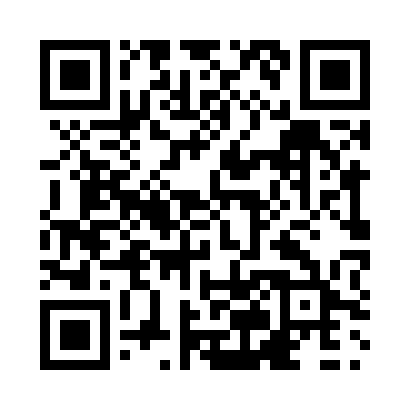 Prayer times for Allison Lake, British Columbia, CanadaWed 1 May 2024 - Fri 31 May 2024High Latitude Method: Angle Based RulePrayer Calculation Method: Islamic Society of North AmericaAsar Calculation Method: HanafiPrayer times provided by https://www.salahtimes.comDateDayFajrSunriseDhuhrAsrMaghribIsha1Wed3:495:3812:596:058:2110:112Thu3:475:3712:596:068:2310:133Fri3:445:3512:596:078:2410:164Sat3:425:3312:596:088:2610:185Sun3:395:3212:596:098:2710:206Mon3:375:3012:596:108:2910:237Tue3:345:2812:596:108:3010:258Wed3:315:2712:596:118:3210:289Thu3:295:2512:596:128:3310:3010Fri3:265:2412:596:138:3510:3211Sat3:245:2212:596:148:3610:3512Sun3:225:2112:596:158:3710:3713Mon3:195:1912:596:168:3910:4014Tue3:175:1812:596:168:4010:4215Wed3:145:1712:596:178:4210:4516Thu3:125:1512:596:188:4310:4717Fri3:095:1412:596:198:4410:5018Sat3:075:1312:596:208:4610:5219Sun3:055:1212:596:208:4710:5320Mon3:055:1012:596:218:4810:5421Tue3:045:0912:596:228:5010:5422Wed3:045:0812:596:238:5110:5523Thu3:035:0712:596:238:5210:5624Fri3:035:0612:596:248:5310:5625Sat3:025:0512:596:258:5410:5726Sun3:025:041:006:268:5610:5827Mon3:025:031:006:268:5710:5828Tue3:015:021:006:278:5810:5929Wed3:015:011:006:288:5911:0030Thu3:005:011:006:289:0011:0031Fri3:005:001:006:299:0111:01